Publicado en 08800  el 15/05/2019 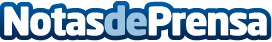 MCEExpert®: la primera cualificación profesional certificada en Marcado CE de MáquinasDespués del éxito de la primera edición del curso MCEExpert®, tec.nicum prepara una segunda edición que tendrá lugar del 10 al 14 de junio. Actualmente, este programa de cualificación es el más exhaustivo en relación al procedimiento de Marcado CE según la Directiva de Máquinas y dispone de titulación internacional certificada por TÜVRheinlandDatos de contacto:Schmersal Iberica SL934103622Nota de prensa publicada en: https://www.notasdeprensa.es/mceexpert-la-primera-cualificacion-profesional Categorias: Software Ciberseguridad Otras Industrias Cursos http://www.notasdeprensa.es